Dedicate a Name to Peace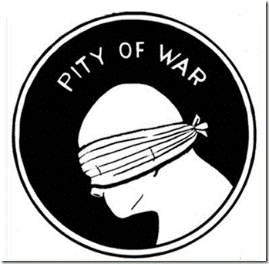 For £100 have a name inscribed permanently, in the name of peace and the pity of war.Dedicatee(s)Please write the name(s) for dedication as you would like it/them to appear, in BLOCK CAPITALS. 1.	……………………………………………………………………………………………………………………2.	……………………………………………………………………………………………………………………	(continue overleaf if needed)If you would like us to confirm the name as it will appear on the dedication, please provide your email address below. 
If you would like us to email you occasional (no more than three or four times a year) updates as the project progresses, please tick here . Email: ……………………………………………………………………………………………………………………Payment 
I would like to:
	 dedicate ……… name(s) at £100 each.	 make an additional donation of	£…………………I have paid by PayPal     or 	I enclose a cheque payable to Pity of War for £………………	Title	………………… 	Forename(s)	…………………………………………………………………Surname	………………………………………………………………………………………………………………Home address*	………………………………………………………………………………………………………………Postcode 	…………………………Gift Aid declaration Boost your donation by 25p for every £1 you donate. Gift Aid is reclaimed by the charity from the tax you pay for the current tax year. 	*Your address is needed to identify you as a current UK tax payer.NB to add Gift Aid, you must also tick the box and complete the date …………………………………………. I am a UK tax payer and I understand that if I pay less income tax and/or capital gains tax in the current tax year than the amount of Gift Aid claimed on all my donations, it is my responsibility to pay the difference.Please notify us if you: 	• change your name or address whilst this declaration is still in force	• wish to cancel this declaration	• no longer pay sufficient tax on your income and/or capital gains If you pay income tax at the higher or additional rate and want to receive the additional tax relief due to you, you must include all your Gift Aid donations on your self assessment tax return, or ask HM Revenue and Customs to adjust your tax code. 